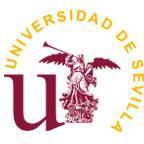 Secretaría General de ViviendaConsejería de Fomento,Infraestructuras y Ordenación del Territorio Secretaría Generalde ViviendaJunta de Andalucía Convocatoria: Subvenciones para el desarrollo de proyectos de investigación en las materias competencia de la Secretaria General de Vivienda. D./Dª _________________________________________ investigador/a principal del proyecto con título: “______________________________________________ " (Referencia US.22- __), solicita la inclusión/exclusión en el equipo de investigación/trabajo del investigador/a ________________________con DNI: ____________Justificación de la solicitud de alta/baja en el equipo de investigación/trabajo: Fdo.:	Investigador/a PrincipalV.º B.º Representante legal de la Universidad de Sevilla